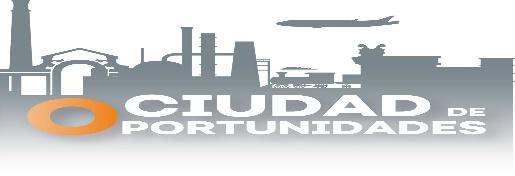 ACTIVIDADES MES DE MAYOASUN TOS RELIGIOSOSACTIVIDADLUGARMOTIVOOBJETIVO-METAOBSERVACIONES1 Oficina representante de colonos Cima  SerenaLugar para llevar a cabo sus actividades religiosas(Capilla)Respuesta a dicha petición.Se derivó a             direcciones correspondientesREUNIÓN2Pastor EmilioSolicitud de apoyo de transporte (Puebla)Que se brinde el apoyoSe derivó direcciones Correspondientes3Sr cura MarioParroquia Madre AdmirablePlanes y proyectos  a FuturoSeguir uniendo esfuerzos en materia ReligiosaTener una excelente comunicación y estar a la disposición VIDEOCONFERENCIA 1Oficina(SEGOB)Capacitación en temas de interés con relación a las DGAR(Trámites necesarios)Estar al día en cuestión de tramitesSe seguirá capacitándoseOTROS1Casa de la CulturaInvitación a formar parte Consejo Municipal contra las AdiccionesLlevar a cabo acciones para erradicar el uso de tabaco y otras sustanciasSe está trabajando en conjunto todos los integrantes